                  Základná škola s materskou školou Dávida Mészárosa  - Mészáros Dávid Alapiskola és Óvoda, Školský objekt 888, 925 32 Veľká Mača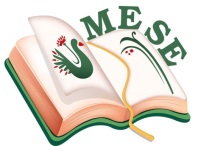 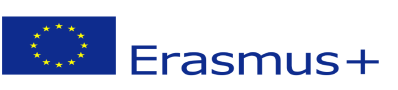 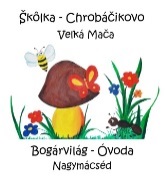 Názov projektu - a projekt címe: Mesével együtt segítsük az egészséget! Zmluva číslo – a szerződés száma: 2018 – 1- HU01 – KA229 – 047862_5TEVÉKENYÉG TERVTéma:   Mesék másként! – Mesék határon innen és túl!             Az együttműködésben szereplő országok meséivel, hagyományaival, szokásaival, népi játékaival, zenei világával, gasztronómiájával ismerkedés.Leporelló összeállítása – multikultúrális nevelés – összetartozás érzésének erősítése Tevékenységek: Anyák napja az óvodánkbanTevékenység résztvevője: Mészáros Dávid Alapiskola és Óvoda -  „Bogárvilág Óvoda óvodásai“Dátum: 2019. 05. 07.Felelősök az Anyák napi műsor megszervezéséért:Bréda SzilviaFodor ErzsébetRózsa AnnaBittó ÉvaJuhos ErzsébetFodor GabriellaZákladná škola s materskou školou Dávida Mészárosa  - Mészáros Dávid Alapiskola és Óvoda, Základná škola s materskou školou Dávida Mészárosa  - Mészáros Dávid Alapiskola és Óvoda,  Előzmények:Az év egyik legszebb ünnepére készülődtünk az óvodánkban, melyet minden kisgyermek nagyon vár. Gyermekeknél jobban csak az anyukák és a nagymamák várják, hiszen ez a nap róluk szól, hiszen azok előtt tisztelgünk ezen a napon, akinek születésünktől kezdve mindent köszönhetünk. Európa  szerte ünneplik az  „Anyák napját“, de meglehetősen eltérő napokon köszöntik az édesanyákat. Hazánkban, Szlovákiában minden év május második vasárnapján ünnepeljük ezt a szép napot, Magyarországon az édesanyáké  pedig a május első  vasárnapja.Az óvodásaink az előző héten nagy izgalommal, szeretettel, nagy odafigyeléssel készítették az ajándékokat és alig várták, hogy átadhassák az anyukájuknak. Megvalósítás:A család bevonása az óvodánk életébe nagyon fontos, és az anyák napja remek lehetőség arra, hogy minél bizalmasabb kapcsolatot alakíthassunk ki az óvodás gyermek hozzátartózóival. Az anyukák köszöntésére az óvodánkban május 7-én került sor, az ünnep délutánján a hangulatnak megfelelően  feldíszítettük a csoportszobákat, mert az anyák napja az ovinkba csoportonként került megünneplésre. Minden csoport maga döntötte el, milyen formában köszönti fel az anyukákat. Dalokkal, versekkel, tánccal, bábjátékkal, kis jelenetekkel kedveskedtek a gyermekek az anyukáknak és a nagymamáknak.  A gyerekek által készített meglepetések átadása az anyák napi műsor után történt, majd a vendégeket egy kis finomsággal kínáltuk.Reflexió:Az anyukák köszöntése nagyon fontos dolog, de nemcsak az anyukák számára, hanem a gyermek számára is, aki egy napra kicsit elgondolkozik azon, hogy mennyi szépet, jót kapott az anyukájától és  mennyire szereti az anyukáját.Nagymácséd, 2019. 05. 07.                                                                                                                  Bréda Szilvia                                                                                                              Projekt koordinátor                                                                                                            .................................BeszámolóBeszámolóTevékenység célja:Élményt nyújtó tevékenységek biztosítása.Család – óvoda  kapcsolatának mélyítéseAnyák napi műsor bemutatásaAnyák napi hangulat megteremtéseTevékenység feladata:Ajándékkészítés az anyukák számáraKultúrműsor – szereplési vágy felkeltésePontos, érthető szövegmondás, szép tiszta éneklésre való törekvésCsaládi összetartozás fontosságának megértéseSzokások, hagyományok ápolása – multikultúrális nevelésSzervezés:Feltételek megteremtéseSzükséges eszközök előkészítéseCsoportszobák előkészítése a vendégek fogadásáraEszközök:Ajándékhoz szükséges alapanyagok: színes ceruzák, rajzlapok,  ollók stb. Fellépő ruhákMódszerek:Készülődés, gyakorlás, beszélgetés